Протокол второго занятияДата последнего изменения 17.10.13Устройство компьютера. Far ManagerЗадание 5Файл генома вируса: AY924393.gbkВ последовательности 7141 нуклеотидов. Длину последовательности нашла в строке SQ в файле, Sequence 7141 BP)Дополнительные данные: Файл содержит последовательность генома Tamiami virus, паразитирующего в Sigmodon hispidus. Содержит 2 гена, кодирующих, соответственно, белок Z и РНК-зависимую РНК-полимеразу. Задание 6. Характеристики домашнего компьютераПроцессор:Модель процессора:  Intel® Core™ i3-2100 CPU @ 3.10GHzАрхитектура процессора: 2nd Generation Intel Core i3 ProcessorsБитность процессора: 64 битОперативная память (ОЗУ):Тип оперативной памяти: PC3-8500 (DDR3 1066 МГц)Объем оперативной памяти: 8 GBЧастота оперативной памяти: 1066 МГцКоличество слотов для оперативной памяти на материнской плате: 4Графический адаптер:Модель графического процессора: Встроенное видео Intel® Z77 ExpressОбъем и тип памяти графического процессора: Использует часть ОЗУКоличество ядер графического процессора: N/AХранилище данных:Тип хранилища, интерфейс: HDD SATAОбъем хранилища: 1TBОперационная система (ОС):Тип ОС: Windows 7Битность ОС: 64 bitВарианты апгрейда:поставить несколько жестких дисков (еще 3)Заменить процессор на более производительный (до i7)Добавить мощный графический адаптерПоставить DVD-приводЗаменить вентилятор на нежужжащийФотография: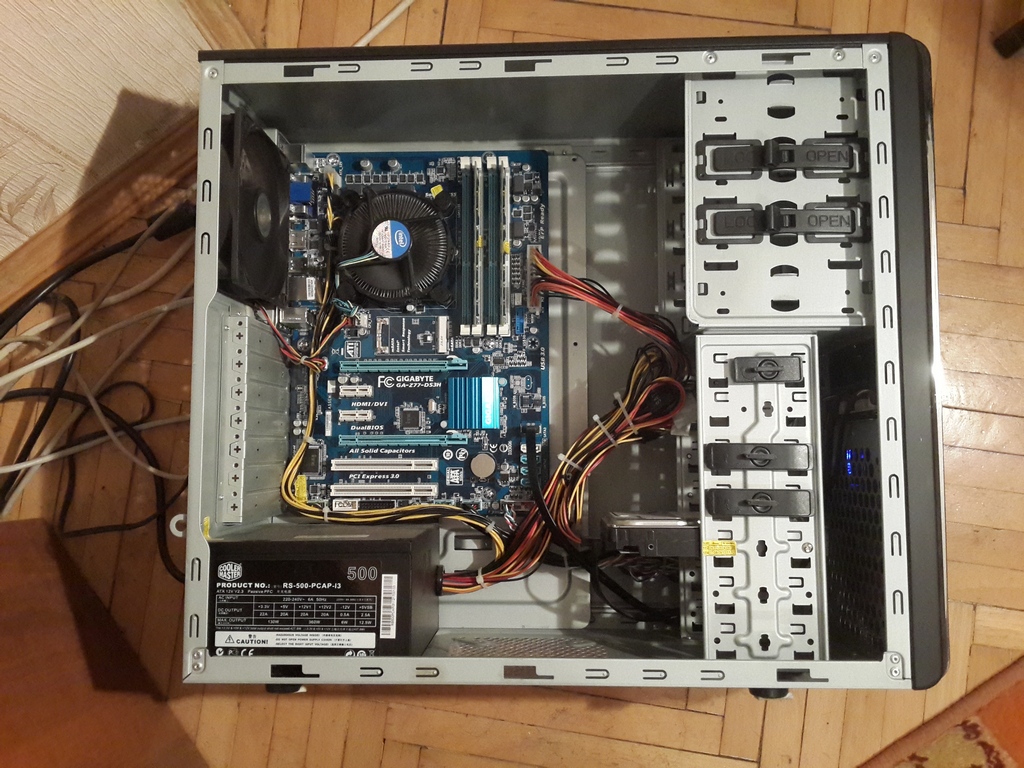 